RESULTADO – TOMADA DE PREÇON° 202484TP58114HEMUO Instituto de Gestão e Humanização – IGH, entidade de direito privado e sem fins lucrativos, classificadocomo Organização Social, vem tornar público o resultado da Tomada de Preços, com a finalidade deadquirir bens, insumos e serviços para o HEMU - Hospital Estadual da Mulher, com endereço à Rua R-7,S/N, Setor Oeste, Goiânia, CEP: 74.125-090.Bionexo do Brasil LtdaRelatório emitido em 24/04/2024 11:26CompradorIGH - HEMU - Hospital Estadual da Mulher (11.858.570/0002-14)Rua R 7, esquina com Av. Perimetral s/n - Setor Oeste - GOIÂNIA, GO CEP: 74.530-020Relação de Itens (Confirmação)Pedido de Cotação : 342031972COTAÇÃO Nº 58114 MEDICAMENTOS - HEMU ABR/2024Frete PróprioObservações: -*PAGAMENTO: Somente a prazo e por meio de depósito em conta PJ do fornecedor. *FRETE: Só serão aceitas propostas com freteCIF e para entrega no endereço: RUA R7 C/ AV PERIMETRAL, SETOR COIMBRA, Goiânia/GO CEP: 74.530-020, dia e horário especificado.*CERTIDÕES: As Certidões Municipal, Estadual de Goiás, Federal, FGTS e Trabalhista devem estar regulares desde a data da emissão da propostaaté a data do pagamento. *REGULAMENTO: O processo de compras obedecerá ao Regulamento de Compras do IGH, prevalecendo este em relação aestes termos em caso de divergência.Tipo de Cotação: Cotação NormalFornecedor : Todos os FornecedoresData de Confirmação : TodasValidade CondiçõesFaturamento Prazo deFornecedordadeFreteObservaçõesMínimoEntregaProposta PagamentoBenenutri Comercial LtdaGOIÂNIA - GONatana Lamounier - 61998704481vendas7@benenutri.comMais informações3dias após1R$ 500,000015/04/2024 28/35/42 ddl CIFnullconfirmaçãoMedicamento MANIPULADO em raz?o da aus?ncia de oferta acess?vel doINDUSTRIALIZADO. Silente o contratantequanto a esta fundamenta??o expressa einexistente proposta concorrente contendomedicamento INDUSTRIALIZADO, presume-sea aplicabilidade da exce??o prevista no itemCitopharma Manipulação deMedicamentos Especiais LtdaBELO HORIZONTE - MG5.10 da RDC 67/2007, da ANVISA. Enviar20 dias apósjustificativa que n?o encontra no mercadoenviada pelo setor de farmacia. Aten??o: Estacota??o s? ter? validade se a institui??o n?oestiver em d?bito com o Grupo Citopharma.vendedor(31) 98822-1544 ?(31) 3388-1333-jorge@citopharma.com.br Cota??es acima de2Webservice Citopharma - (31) 3115- R$ 350,000012/05/202430 ddlCIFconfirmação6000thamires@citopharma.com.brMais informações1000 ampolas ligar para o representante paranegocia??o. Quando hospital n?o colocarconcentra??o e volume correto, vamos cotarconforme hist?ricoComercial Cirurgica RioclarenseLtda- SPJAGUARIÚNA - SPUsuário Ws Rioclarense - (19) 3522- R$ 500,00001dias após3415/04/202412/04/202530 ddl30 ddlCIFCIF-confirmação5800bionexo@rioclarense.com.brMais informaçõesFARMATER MEDICAMENTOSLTDABELO HORIZONTE - MGWeb Service Farmater - (31) 3224-3dias apósR$ 950,0000banco do brasil s/a ag 1229-7 c/c 69547-5confirmação2465vendas@farmater.com.brMais informaçõesFerreira & Lima ComercioMedicamentos Hospitalar LtdaGOIÂNIA - GOWARLEY TAVARES DOS SANTOSBATISTA - null2dias após15/04/2024 30/42/54 ddl CIF56R$ 700,0000R$ 350,0000nullnullconfirmaçãowarlley.medicad@gmail.comMais informaçõesMaeve Produtos HospitalaresGOIÂNIA - GOBRENDA NUNES - nullvendasvet1@maevehospitalar.com.brMais informações1dias após15/04/202430 ddlCIFconfirmaçãoProgramaçãode EntregaPreço PreçoUnitário FábricaProdutoCódigoFabricanteEmbalagemFornecedorComentárioJustificativaRent(%)QuantidadeValor Total Usuário;- FarmaciaAbds eHelianto Nãoatendem ascondições depagamento. -G-medical elife Nãoresponderamo e-mail dehomologação.DaniellyEvelynPereira DaCREME BARREIRABISANAGA 28 A 60 ML - 38979UNIDADECREME BARREIRA TUBO 60ML,COLOPLASTBenenutriComercial LtdaR$R$R$38-Unidadenull60 UnidadeCruz53,7700 0,00003.226,200023/04/202415:49TotalParcial:R$60.03.226,2000Total de Itens da Cotação: 106Total de Itens Impressos: 1Programaçãode EntregaPreço PreçoUnitário FábricaProdutoCódigoFabricanteEmbalagemFornecedorComentárioJustificativaRent(%)QuantidadeValor Total Usuário10ALPROSTADIL SOL INJ 21323-citopharma manipula??o |alprostadil 20 mcg/ml - 1 mlampolaCitopharmaManipulação deMedicamentosEspeciais Ltda-;- Octa LabNãoresponderamo e-mail dehomologação.R$R$200 AmpolaR$DaniellyEvelynPereira DaCruz20MCG - AMPOLA -MANIPULADO89,0000 0,000017.800,0000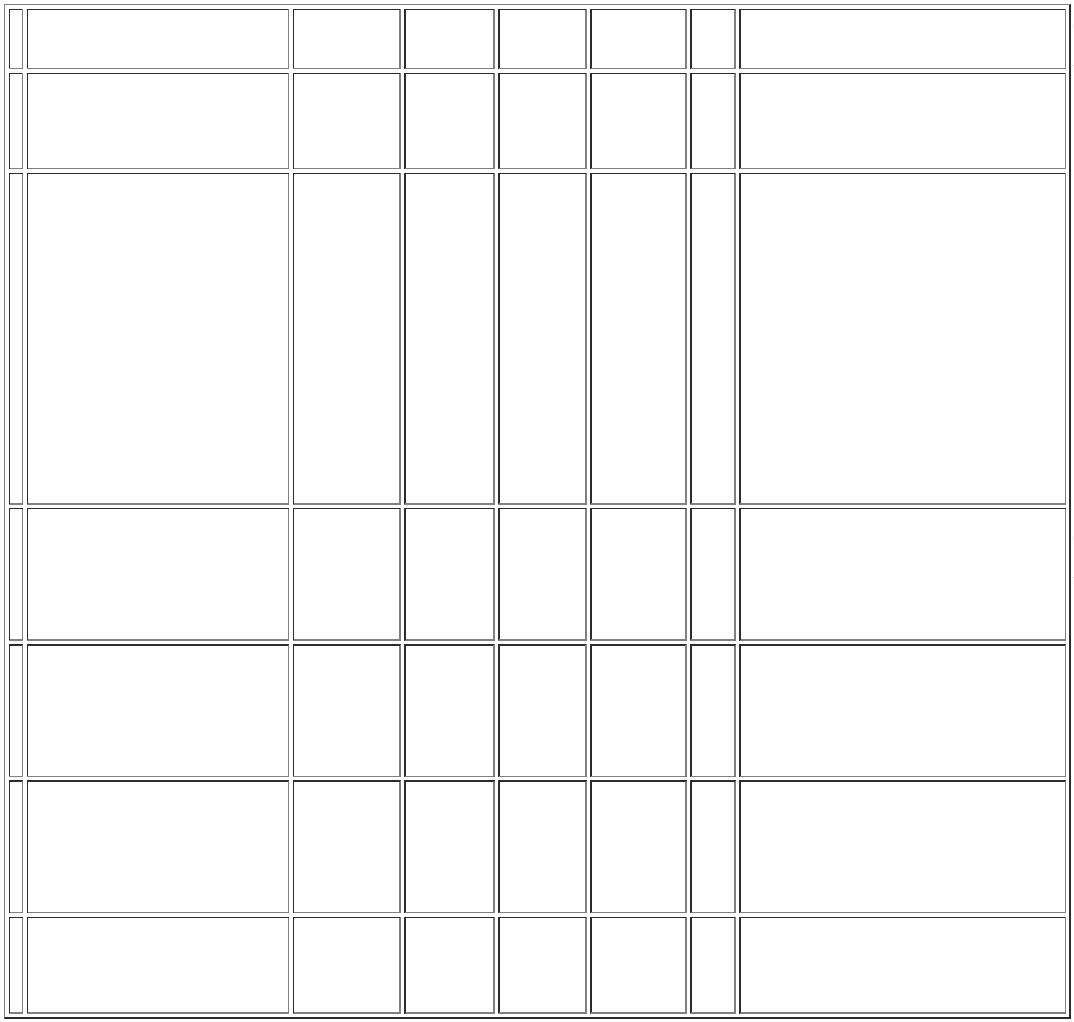 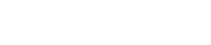 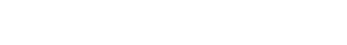 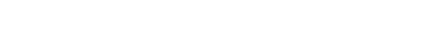 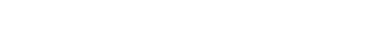 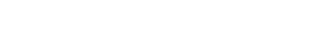 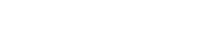 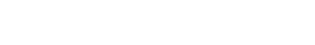 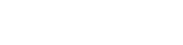 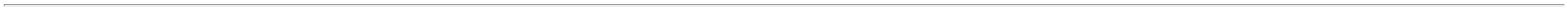 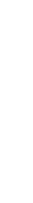 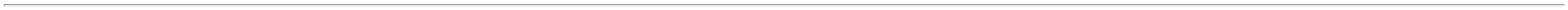 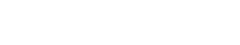 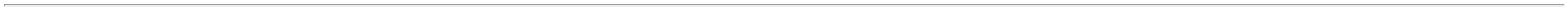 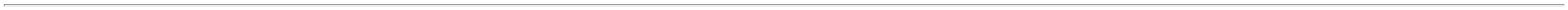 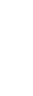 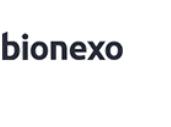 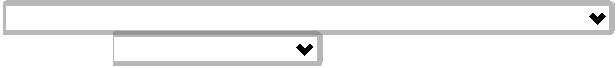 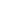 -Pharmédice23/04/202415:49Não atendemas condiçõesdepagamento.;- FarmaciaAbds NãoDaniellyEvelynPereira DaCruzrespondeu oe-mail dehomologação.Injemed Nãoatende ascondições depagamentoFOSFATO TRI CALCIO2.9% FR100MLSOLUCAO ORAL -FRASCOCitopharmaManipulação deMedicamentosEspeciais Ltda1citopharma manipula??o | fosfatotricalcio 129mg/ml - 100mlR$R$5638306-frasco-10 FrascoR$ 581,600058,1600 0,0000-23/04/202415:49DaniellyEvelynPereira DaR$ 477,1000 Cruz;- FarmaciaAbds NãoSULFATO DE ZINCO0MG/ML SOL ORAL FRCitopharmaManipulação deMedicamentosEspeciais Ltda1citopharma manipula??o | sulfatode zinco 10 mg/ml - 20 mlR$R$11003786729204--frascofrasco--responderamo e-mail dehomologação.10 Frasco20ML- MANIPULADO -47,7100 0,0000FRASCO23/04/202415:49;- Octa LabDaniellyEvelynPereira DaR$ 461,5000 CruzFarmacia deManipulacaoNãoresponderamo e-mail dehomologação.CitopharmaManipulação deMedicamentosEspeciais LtdaVITELINATO DE PRATA06 10% SOL OFTALMICAcitopharma manipula??o |vitelinato de prata 10% - 5 mlR$R$10 Frasco46,1500 0,0000100MG/ML 5ML - FRASCO23/04/202415:49TotalParcial:R$230.019.320,2000Total de Itens da Cotação: 106Total de Itens Impressos: 4Programaçãode EntregaPreço PreçoUnitário FábricaProdutoCódigoFabricanteEmbalagemFornecedorComentárioJustificativaRent(%)QuantidadeValor Total Usuário;- PontamedNãoDaniellyEvelynPereira Daresponderamo e-mail dehomologação.5MG COM CTBL AL/PLASPVC AMB XComercialCirurgicaRioclarenseLtda- SPACIDO FOLICO 5MG -COMPRIMIDOR$R$27017-HIPOFOL, HIPOLABOR-500 ComprimidoR$ 26,6000Cruz0,0532 0,0000-VFB Não500atendem ascondições depagamento.23/04/202415:49;-HospidrogasValidadeDaniellyEvelyn1ML/ML SOLINJ IV CX 60FA PLASComercialCirurgicaAGUA BIDESTILADA SOLINJ 100ML BOLSA -BOLSAinferior a 12meses. -Belive Nãoatende ascondições depagamento.Pereira DaCruzFARMACE -AGUA PARA INJECAO,FARMACER$R$R$416786--540 BolsaTRANS SISTFECH X 100MLRioclarenseLtda- SP3,5000 0,00001.890,000023/04/202415:49;- CM eInovamedNão atendemas condiçõesdepagamento.-CM NãoDaniellyEvelynComercialCirurgicaRioclarenseLtda- SPatendem ascondições depagamento. -Sulmedic,Inovamed ePontamedNãoPereira DaCruzAGUA BIDESTILADA SOL.INJ. 10ML - AMPOLAAGUA PARA INJECAO 10ML CXC/200AP, FARMACER$R$R$65617-CX-14000 Ampola0,2500 0,00003.500,000023/04/202415:49responderamo e-mail dehomologação.;- Hospfar,Hospdrogas eCM Nãoatendem ascondições depagamento. -AsthamedDaniellyEvelynPereira DaCruzSOL INJ CX FRAGUA PARA INJECAO, FRESENIUS PLAS TRANS XComercialCirurgicaRioclarenseLtda- SPAGUA BIDESTILADA SOL.INJ. 500ML - BOLSAR$R$R$75448--510 BolsaKABI500 ML SIST.FECHADO5,5600 0,00002.835,6000Não23/04/202415:49responderamo e-mail dehomologação.;-Medicamental,Medfutura,Fpmed, UniCeara,Asthamed,NortePharma, F &F, Tolesul,Hospidrogas,Uni Hospitalar,Paclimed,Sulmedic,ImperioPharma ePontamedNãoDaniellyEvelynPereira DaCruzComercialCirurgicaRioclarenseLtda- SP20 % SOL INJCT FA VD INCX 50 MLALBUMINA HUMANA SOLINJ 20% 50ML - FRASCOR$R$R$85991-OCTALBIN, OCTAPHARMA-10 Frasco242,4230 0,00002.424,230023/04/202415:49responderamo e-mail dehomologação.-Hospdrogas,Rj Med, Ello,Pro Health eSuprema Nãoatendem ascondições depagamento.9ALGINATO CALCIO ESODIO APROX. 85G - GELHIDRATANTE17934-HIDROGEL COM ALGINATO DECALCIO 85G CX C/10UN-G085,CASEXCAIXAComercialCirurgicaRioclarenseLtda- SP--R$R$15 TuboR$ 196,2900 Danielly13,0860 0,0000EvelynPereira DaCruzABSORVENTE, NÃO-ESTÉRIL, COMPOSTO DEALGINATO DE CÁLCIO ECARBOXIMETILCELULOSE23/04/202415:49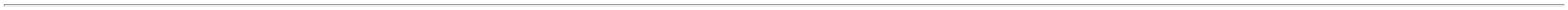 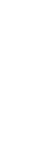 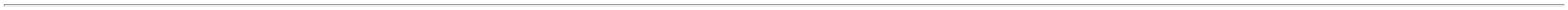 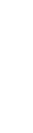 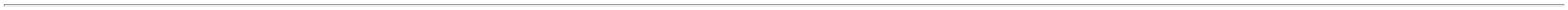 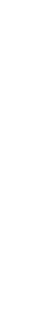 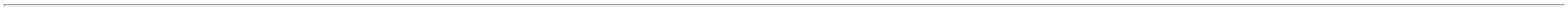 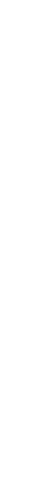 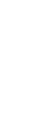 SÓDICA, TRANSPARENTEE VISCOSO, REGISTRONO MINISTÉRIO DASAÚDE (ANVISA). TUBO85 GRAMA;- Pontamed,Asthamed eUni Ceara Nãoresponderamo e-mail deDaniellyEvelynPereira DaCruzAMPICILINA +SULBACTAM SOL. INJ.G; AMPICILINA SODICA,0G + SULBACTAMSODICO 1,0G -FRASCO/AMPOLAhomologação.ComercialCirurgicaRioclarenseLtda- SP-Multifarma,3AMPICILINA SULBACTAM 3G CXC/20F-A GEN, NOVAFARMAR$R$R$1212501-Frasco/Ampola-Med Center,Sódrogas,Cientifica eHospdrogasNão atendemas condiçõesde400 Frasco/Ampola212,4040 0,00004.961,600023/04/202415:49pagamento.DaniellyEvelyn50 MG POComercialCirurgicaRioclarenseLtda- SP;- Belive Nãoatendem ascondições de 32,0000 0,0000pagamento.ANFOTERICINA BINJETAVEL 50MG -FRASCO/AMPOLALIOF INJ CX25 FA VDTRANS + SOLDILPereira Da25 Frasco/Ampola R$ 800,0000 CruzR$R$14913903--ANFORICIN B, CRISTALIA--23/04/202415:49DaniellyEvelynPereira DaR$ 728,7000 Cruz84 MG/ML;- Med CenterNão atendemas condiçõesdeSOL INJ IV CX35 FR PLASTRANS SISTFECH X 250MLComercialCirurgicaRioclarenseLtda- SPBICARBONATO DE SODIOSOL INJ 8.4% 250ML - 16640BOLSABICARBONATO DE SODIO,HYPOFARMAR$R$135 Bolsa20,8200 0,0000pagamento.23/04/202415:49;- Pro Health,Belive eSódrogas Nãoatendem ascondições depagamento. -Sulmedic eDaniellyEvelynPereira DaR$ 219,0000 Cruz59,0MG/ML +,1MCG/MLComercialCirurgicaRioclarenseLtda- SPBUPIVACAINA 0.5% C/VASOCONSTRITOR 20ML 6469NEOCAINA COMVASOCONSTRITOR, CRISTALIASOL INJ CX 10EST FA VDTRANS XR$R$21--10 Frasco21,9000 0,0000-FRASCOAtiva Não23/04/202415:4920ML.responderamo e-mail dehomologação.;-Hospdrogas,Sódrogas,Medocn eCientifica Nãoatendem ascondições depagamento. -Uni Ceara,Tolesul, Ativa,Werbran,Hospidrogas,Medfutura eKairos NãoDaniellyEvelynPereira DaCruzBUPIVACAINA SOL INJ.5% PESADA 4ML -BUPIVAC. HIPERBARICA 6470GLICOSE SOL INJ AMP.ML(5,0 + 80,0)MG/ML SOLNEOCAINA PESADA, CRISTALIA INJ CX 40 ESTComercialCirurgicaRioclarenseLtda- SP0R$R$R$22--280 Ampola6,0900 0,00001.705,2000+AMP VDTRANS X 4 ML423/04/202415:49responderamo e-mail dehomologação.;- Cientifica eMed CenterNão atendemas condiçõesdepagamento. -MedfuturaNãoresponderamo e-mail dehomologação.DaniellyEvelynPereira DaCruzComercialCirurgicaRioclarenseLtda- SP200 MG COMCARBAMAZEPINA 200 MG(M) - COMPRIMIDOR$R$245024-CARBAMAZEPINA, TEUTO BRAS. CT BL AL PLASTRANS X 500-500 ComprimidoR$ 123,40000,2468 0,000023/04/202415:49;-Hospidrogas eAsthamedNãoDaniellyEvelynPereira DaCruzresponderamo e-mail dehomologação.- Ello, Belive, 4,4240 0,0000Hospfar eCEFAZOLINA SOL INJ 1GIV / EV -FRASCO/AMPOLAComercialCirurgicaRioclarenseLtda- SPCEFAZOLINA SODICA 1G CXC/50FA GEN, BIOCHIMICOR$R$R$256069-FR-800 Frasco/Ampola3.539,20001000MG23/04/202415:49HospdrogasNão atendemas condiçõesdepagamento.;- Asthamed,MedicamentalNãoresponderamo e-mail dehomologação.- Hospdrogas,CM,DaniellyEvelynCEFTRIAXONA PO P/SOLINJ 1G -FRASCO/AMPOLA DEComercialCirurgicaRioclarenseLtda- SPPereira Da200 Frasco/Ampola R$ 776,0000 CruzAMPLOSPEC 1G CX C/50FA S/DIL,BIOCHIMICOR$R$264890-FA-3,8800 0,00001000MGMultifarma eCientifica Nãoatendem ascondições depagamento.23/04/202415:49;- Uni Ceara,Ativa, UniHospitalar eTelesul Nãoresponderamo e-mail dehomologação. 4,6390 0,0000- Multifarma eEllo Nãoatende ascondições depagamento.DaniellyEvelynPereira DaCruzCITRATO DE FENTANILASOL. INJ 50MCG/MLAMPOLA DE 10ML - >NÃO DEVE APRESENTARFOTOSSENSIBILIDADE.ComercialCirurgicaRioclarenseLtda- SPFENTANILA 50MCG/ML CX C/50APX 10ML GEN, HIPOLABORR$R$R$28128046-----300 Unidade1.391,700023/04/202415:493CLONAZEPAM 0.5 MG (M) 3923COMPRIMIDOZILEPAM 0,5MG CX C/16BLT X30CPR, GEOLABComprimidoComercialCirurgicaRioclarenseLtda- SP;- Med CenterNão atende as 0,0768 0,0000condições deR$R$960 ComprimidoR$ 73,7280DaniellyEvelynPereira DaCruz-pagamento.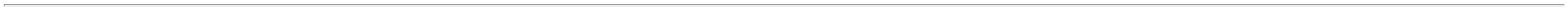 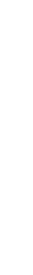 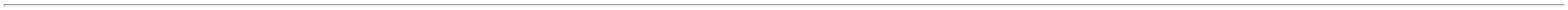 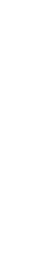 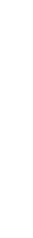 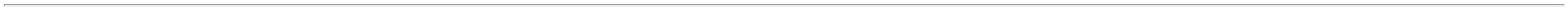 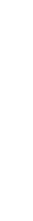 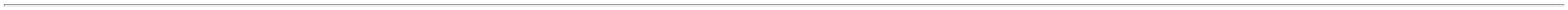 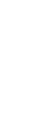 23/04/202415:49;- Asthamed,Inovamed,Ativa eHospidrogasNãoresponderamo e-mail dehomologação.DaniellyEvelynPereira DaCruz100 MG/MLSOL INJ IV CX00 AMP PLASINC X 10 MLComercialCirurgicaRioclarenseLtda- SPCLORETO DE POTASSIO10% SOL. INJ. 10 ML -AMPOLAISOFARMA-SOLUCAO DECLORETO DE POTASSIO, HALEXISTARR$R$335616--200 AmpolaR$ 88,600020,4430 0,0000-Hospdrogase CM Nãoatende as23/04/202415:49condições depagamento.;- AsthamedNãoDaniellyEvelynPereira DaCruzresponderamo e-mail dehomologação.- Hospfar eVFB Nãoatende ascondições depagamento.9MG/ML SOLComercialCirurgicaRioclarenseLtda- SPCLORETO DE SODIOSOL. INJ. 0.9% 10ML -AMPOLA - AMPOLAINJ IV CX 200FR PLASTRANS X 10MLR$R$R$345681-CLORETO DE SODIO, FARMACE-9000 Ampola0,2780 0,00002.502,000023/04/202415:49;- AsthamedNãoDaniellyEvelynPereira DaCruzresponderamo e-mail dehomologação.- Belive, CM, 5,4000 0,0000Ello e HospfarNão atende asComercialCirurgicaRioclarenseLtda- SPCLORETO DE SODIOSOL. INJ. 0.9% 500ML - 33776BOLSA - BOLSASORO FISIOLOGICO 0,9% 500MLC/24FR S.F, EQUIPLEXR$R$R$35-FR-2808 Bolsa15.163,200023/04/202415:49condições depagamento.;- CM Nãoatende ascondições depagamento. -Ativa,Hospidrogas,Asthamed e 10,3900 0,0000MedfuturaNãoresponderamo e-mail deDaniellyEvelynPereira DaR$ 207,8000 Cruz10 MG/MLComercialCirurgicaRioclarenseLtda- SPCLORIDRATOROPIVACAINA 10MG/ML 37813FR 20ML - FRASCOSOL INJ IA CX5 FA VDTRANS X 20MLCLORIDRATO DE ROPIVACAINA,HYPOFARMAR$R$36--20 Frasco23/04/202415:49homologação.DaniellyEvelynPereira DaR$ 124,0000 Cruz;- Cientifica eCOLAGENASE C/CLORANFENICOLPOMADA TUBO 30G -TUBOComercialCirurgicaRioclarenseLtda- SPHospdrogasNão atendemas condições 12,4000 0,0000KOLLAGENASEC/CLORANFENICOL 30GRSC/10BNG 1FA, CRISTALIAR$R$3737246-Bisnaga-10 Tubode23/04/202415:49pagamento.;- Asthamed,Ativa, Tolesul,F & F,Sensorial eImperioPharma Nãoresponderamo e-mail dehomologação.- Cientifica,Hospdrogas,Rj Med, VFB,Med Center,Werbran eDaniellyEvelynPereira DaCruz5MG/ML SOLINJ CX 50ComercialCirurgicaRioclarenseLtda- SPDIAZEPAM SOL INJ 5MG/ML 2 ML (M) -AMPOLAR$R$4118636-COMPAZ, CRISTALIA-50 AmpolaR$ 79,7450AMP VD AMBX 2 ML1,5949 0,000023/04/202415:49Belive Nãoatendem ascondições depagamento.;- InovamedNãoDaniellyEvelynPereira DaCruzresponderamo e-mail dehomologação.- Belive Nãoatendem ascondições depagamento.ComercialCirurgicaRioclarenseLtda- SPDIFENIDRAMINA SOL INJ50 MG/ ML 1 ML -AMPOLADIFENIDRIN 50MG/ML CX C/25APX 1ML, CRISTALIAR$R$R$4225304157034995-AP-50 Ampola20,0000 0,00001.000,000023/04/202415:49;- VerbennaDe acordocom portariade exceçãoRDC67/2007,medicamentoproduzido emescalaindustrial NÃOPODE SERMANIPULADO.3MG/ML + 5DaniellyEvelynMG/ML + 100MG/ML + 100MG/ML SOLINJ CX 100AMP VD AMBX 10ML (EMBFRAC)DIMENIDRINATO +PIRIDOXINA + GLICOSEComercialCirurgicaRioclarenseLtda- SP-Hospfar,Pereira DaCruzR$R$R$43-DRAMIN B6 DL, COSMED-Cientifica eMed CenterNão atendemas condiçõesde200 Ampola+FRUT SOL INJ 10ML -AMPOLA8,2046 0,00001.640,920023/04/202415:49pagamento. -Asthamed,Uni Ceara eInovamedNãoresponderamo e-mail dehomologação.;- AsthamedNãoDaniellyEvelynPereira DaCruzresponderamo e-mail dehomologação.- Pro HealthNão atende ascondições depagamento.ComercialCirurgicaRioclarenseLtda- SPDOBUTAMINA 12,5MG/ML CXC/10AP X 20ML GEN,HYPOFARMADOBUTAMINA SOL INJ250MG/20ML - AMPOLAR$R$458-----150 Ampola100 SeringaR$ 796,50005,3100 0,000023/04/202415:494ENOXAPARINA SODICA 389850MG/ML - SERINGAPRE-PREENCHIDA - (SC)HEPTRIS 20MG CX C/10 SE X0,2ML C/DISPOSITIVOBIOSSIMILAR, MYLANSEComercialCirurgica-R$R$R$DaniellyEvelyn211,9000 0,00001.190,0000Pereira Da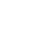 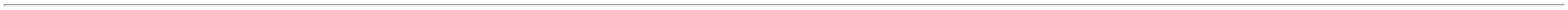 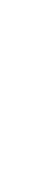 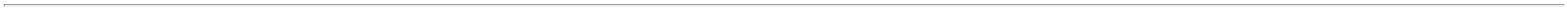 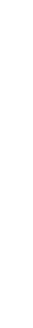 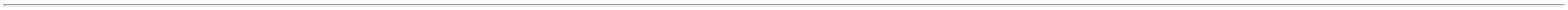 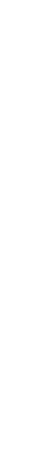 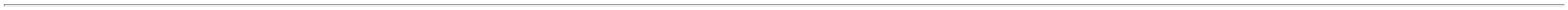 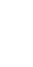 RioclarenseLtda- SPCruz23/04/202415:49ENOXAPARINA SODICA0MG/ML - SERINGAPRE-PREENCHIDA - (SC);- Rj Med Nãoatende ascondições depagamento. -F & F Nãorespondeu oe-mail dehomologação.40 MG SOLDaniellyEvelynPereira DaCruz4INJ CT 10 SERPREENC VDTRANS GRADX 0,4 ML +SISTComercialCirurgicaRioclarenseLtda- SP-> COM DISPOSITIVO DESEGURANÇA DE ACORDOCOM NR-32 E PORT. 1746DE 30 DE AGOSTO DER$R$R$4938989-HEPARINOX, CRISTALIA-200 Seringa13,6000 0,00002.720,000023/04/202415:49SEGURANÇA2011.ENOXAPARINA SODICA60MG/ML SERINGA PRE -PREENCHIDA -(SC)>COM AÇÃO PARA;-TRATAMENTO DAHospdrogas,Sodrogas eBelive Nãoatende ascondições depagamento. -Asthamed,Ativa,Pontamed eInovamedNãorespondeu oe-mail deTROMBOSE VENOSAPROFUNDA (TEP) E PARATROMBOEMBOLISMOVENOSO (TEV), ANGINAINSTAVEL, INFARTO DOMIOCARDIO, COMPREVENÇÃO DETROMBOS NACIRCULAÇÃOEXTRACORPOREADURANTE HEMODIALISE.A MEDICAÇÃO DEVERÁCONTER TODAS ASAÇÕES60 MG SOLDaniellyEvelynPereira DaCruzINJ CT 2 SERPREENC VDTRANS GRADX 0,6 ML +SISTComercialCirurgicaRioclarenseLtda- SPR$R$R$5039001-HEPARINOX, CRISTALIA-120 Seringa21,0000 0,00002.520,000023/04/202415:49SEGURANÇAhomologação.FARMACOLÓGICASCITADAS - SERINGA PRE-PREENCHIDA - SERINGA;- Med Centere Pro HealthNão atende ascondições depagamento. -Sulmedic eMgmed Nãorespondeu oe-mail deDaniellyEvelynPereira DaCruzComercialCirurgicaRioclarenseLtda- SPEPINEFRINA SOL INJ1MG/ML 1ML (1:1000) -AMPOLAADREN 1MG/ML C/100AP X 1MLIM/IV/SC, HIPOLABORR$R$R$51499---1200 Ampola1,1590 0,00001.390,800023/04/202415:49homologação.DaniellyEvelynPereira DaCruz40MG/ML SOLOR CX 10 FRGOT VD AMBX 20 MLComercialCirurgicaRioclarenseLtda- SPFENOBARBITAL SOLORAL 4% 20ML (M) -UNIDADER$R$5318620-FENOCRIS, CRISTALIA--10 UnidadeR$ 41,40004,1400 0,000023/04/202415:49;- DrogariaNova2MG/ML SOLEsperançaNãorespondeu oe-mail dehomologação.- Ello Nãoatende ascondições depagamentoDaniellyEvelynPereira DaCruzINJ IV CX 60ENV AL BOLSPLAS PETRANS SISTFECH X 100MLComercialCirurgicaRioclarenseLtda- SPFLUCONAZOL SOL INJR$R$5416123-FLUCONAZOL, HALEX ISTAR-120 BolsaR$ 920,4000200MG BOLSA - BOLSA7,6700 0,000023/04/202415:49;- Ello,Hospdrogas,VFB eMultifarmaNão atende ascondições depagamento. -Asthamed,Uniao Farma,Tolesul,Pontamed eSulmedic Nãorespondeu oe-mail deDaniellyEvelynPereira DaR$ 502,0000 Cruz10,0 MG/MLComercialCirurgicaRioclarenseLtda- SPSOL INJ CX100 AMP VDAMB X 2 ML(EMB HOSP)FUROSEMIDA SOL INJ 20MG 2 ML - AMPOLAR$R$575622-FUROSEMIDA, HYPOFARMA-500 Ampola1,0040 0,000023/04/202415:49homologação.DaniellyEvelynPereira DaR$ 204,0000 CruzComercialCirurgicaRioclarenseLtda- SP;- QB Nãoatende ascondições de 8,5000 0,0000pagamento.GLICERINA CLISTER500ML 12 % + S RETAL - 4962FRASCOENEMA DE GLICERINA 12%C/SONDA CX C/24FR X 500ML,EQUIPLEXR$R$58---24 Frasco23/04/202415:49;- CM, QB eEllo Nãoatende asDaniellyEvelynPereira DaCruzcondições depagamento. -Pontamed eHospdrogasNãorespondeu oe-mail deComercialCirurgicaRioclarenseLtda- SPGLICOSE SOL INJ 50%GLICOSE 50% CXC/200AMP 10MLAMP PLAST, ISOFARMAR$R$R$5916372---2000 Ampola10ML - AMPOLA0,7290 0,00001.458,000023/04/202415:49homologação.;- AsthamedNãoDaniellyEvelynPereira DaCruzrespondeu oe-mail dehomologação.- Hospdrogas, 5,8000 0,0000QB, Ello e CMNão atende asComercialCirurgicaRioclarenseLtda- SPGLICOSE SOL. INJ. 5%250ML - BOLSASORO GLICOSADO 5% CX C/ 50BOL X 250 ML S.F, HALEX ISTARR$R$R$605447-Bolsa-600 Bolsa3.480,000023/04/202415:49condições depagamento.;- HospfarNão atende ascondições depagamento. -PontamedDaniellyEvelynPereira DaCruz100 MG/MLComercialCirurgicaRioclarenseLtda- SPGLUCONATO DE CALCIOSOL. INJ. 10% 10ML -AMPOLASOL INJ IV CX200 AMPPOLIET INC XSOLUCAO GLICONATO DECALCIO, ISOFARMAR$R$R$6145620----600 Ampola50 Frasco1,8300 0,00001.098,0000Não10 MLrespondeu oe-mail dehomologação.23/04/202415:496HIDROCORTISONA SOL. 5625INJ. 500 MG - FRASCOARISCORTEN, BLAUSIEGEL500 MG POINJ CX 50 FAComercialCirurgica;- Sulmedic eAsthamedR$R$R$ 242,1500 DaniellyEvelyn4,8430 0,0000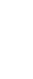 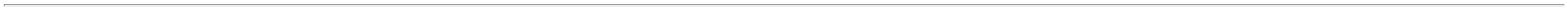 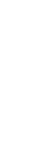 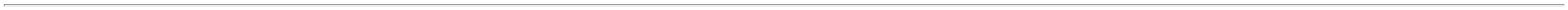 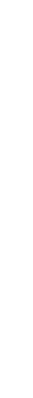 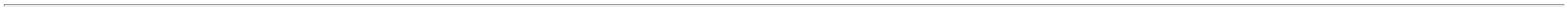 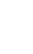 VD TRANSRioclarenseLtda- SPNãoPereira DaCruzresponderamo e-mail dehomologação.23/04/202415:49-CientificaNão atendemas condiçõesdepagamento.;- Inovamed,Oncotech Ltdae WerbranNãoresponderamo e-mail dehomologação.DaniellyEvelynPereira DaCruzComercialCirurgicaRioclarenseLtda- SPLORATADINA 10MG -COMPRIMIDOLORASLIV 10MG CX C/1BL X12CP, VITAMEDICR$R$6721994-CP-108 ComprimidoR$ 21,89160,2027 0,0000-Cientifica ePro Health23/04/202415:49Não atendemas condiçõesdepagamento.;- Elfa eBelive Nãoatendem ascondições depagamento. -AsthamedDaniellyEvelynMEROPENEM PO P/ SOL.INJ. 1G. FR/ AMP.ComercialCirurgicaRioclarenseLtda- SPPereira Da25 Frasco/Ampola R$ 387,5000 CruzMEROPENEM 1G CX C/25FA GEN,BIOCHIMICOR$R$6812459-FA-1000MG -15,5000 0,0000FRASCO/AMPOLANão23/04/202415:49responderamo e-mail dehomologação.DaniellyEvelynPereira DaCruzComercialCirurgicaRioclarenseLtda- SPMETADONA 5 MG (M) -COMPRIMIDOMYTEDON 5MG CX C/20 CPR,CRISTALIAR$R$6927264----400 Comprimido200 Unidade150 AmpolaR$ 320,0000R$ 378,0000R$ 730,50000,8000 0,000023/04/202415:49;- CM,Hospdrogas,Multifarma eElfa Nãoatendem ascondições depagamento. -F & F Nãoresponderamo e-mail dehomologação.DaniellyEvelynPereira DaCruzComercialCirurgicaRioclarenseLtda- SPMIDAZOLAM SOL INJ 15MG/3 ML (M) - UNIDADEMIDAZOLAM 15MG/3ML CXC/100AP X 3ML GEN, HIPOLABORR$R$755060---1,8900 0,000023/04/202415:49DaniellyEvelynPereira DaCruzComercialCirurgicaRioclarenseLtda- SP;- Belive Nãoatendem asMORFINA SOL INJ0,2MG/ML 1ML RAQUI(M) - AMPOLADIMORF 0,2MG/ML C/50AMP XML ESTOJO ESTERIL, CRISTALIAR$R$77118561-----1condições de 4,8700 0,0000pagamento.23/04/202415:49DaniellyEvelyn;- Med Centere Belive Nãoatendem ascondições depagamento.ComercialCirurgicaRioclarenseLtda- SPNITROPRUSSIATO DESODIO SOL INJ 50MG -FRASCO/AMPOLAPereira Da10 Frasco/Ampola R$ 200,8000 CruzNITROP 25MG/ML IV CX C/5AP XML, HYPOFARMAR$R$86456AP220,0800 0,000023/04/202415:49;- Asthamed eF & F NãoDaniellyEvelynPereira DaCruzresponderamo e-mail dehomologação.5UI/ML SOLINJ CT 50AMP VDComercialCirurgicaRioclarenseLtda- SPOCITOCINA 5UI/1ML SOLINJ - AMPOLAR$R$R$8238127-OXITON, UNIAO QUIMICA-600 Ampola- Med Center 3,4000 0,00002.040,0000TRANS X 1 MLNão atendemas condiçõesde23/04/202415:49pagamento.DaniellyEvelynPereira DaR$ 165,3500 CruzComercialCirurgicaRioclarenseLtda- SPOLEO MINERAL SOL.ORAL 100ML -> PURO - 5651FRASCOOLEO MINERAL CX C/50FR XR$R$834--FRCP---50 Frasco100ML, IMEC3,3070 0,000023/04/202415:49DaniellyEvelynPereira DaCruzComercialCirurgicaRioclarenseLtda- SP;- Ativa Nãoresponderamo e-mail deOMEPRAZOL 20MG -CAPSULA EM BLISTEROMEPRAZOL 20MG CX C/20BL X25CA GEN, HIPOLABORR$R$87429500 CapsulaR$ 23,65000,0473 0,0000homologação.23/04/202415:49;- Multifarma,Hospdrogas eMed CenterNão atendemas condiçõesdepagamento. - 1,4100 0,0000Hospidrogas eDaniellyEvelynPereira DaR$ 423,0000 Cruz2MG/ML SOLComercialCirurgicaRioclarenseLtda- SPONDANSETRONA SOL INJ4MG 2ML (2MG/ML) -AMPOLA DE 4MGCLORIDRATO DEONDANSETRONA, HIPOLABORINJ IM/IV CX100 AMP VDAMB X 2 MLR$R$856455--300 Ampola23/04/202415:49F & F Nãoresponderamo e-mail dehomologação.DaniellyEvelynPereira DaCruzComercialCirurgicaRioclarenseLtda- SP;- Cientifica500 MG COMPARACETAMOL 500MG -COMPRIMIDONão atende acondição depagamento.R$R$8808549--PARACETAMOL, HIPOLABORBL AL PLASAMB X 500--500 Comprimido10 FrascoR$ 41,00000,0820 0,000023/04/202415:499PELICULA PROT. SOLPOLIMERICA SPRAY FR38104CAVILON (PROT CUTANEO)SPRAY C/12FR 3346BRHB004380406, 3MPACOTEComercialCirurgicaRioclarenseLtda- SP;- PromedixNãoresponderamo e-mail dehomologação.R$R$R$ 606,7000 Danielly60,6700 0,0000EvelynPereira DaCruz28ML - FRASCO-Cientifica23/04/202415:49Não atende a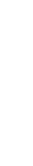 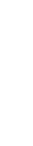 condição depagamento.;- Med Center,Hospdrogas,Sódrogas,Multifarma,Ello,Cientifica, CMe ImperioPharma Nãoatende aDaniellyEvelynPereira DaCruzPIPERACILINA +TAZOBACTAM SOLUCAOINJETAVEL - FRASCO 4,5GComercialCirurgicaRioclarenseLtda- SPPIPERACILINA+TAZOBACTAM4+0,5G CX C/25FA PO GEN,FRESENIUS KABIcondição deR$R$R$9213648---300 Frascopagamento. - 16,5900 0,0000F & F , UniaoFarma,4.977,000023/04/202415:49OncotechLtda,Precision eGlobal Nãoresponderamo e-mail dehomologação.;- Belive Nãoatende acondição depagamento. -Uniao Farma,Medicamentale SulmedicNãoresponderamo e-mail dehomologação.DaniellyEvelynPereira DaCruzSOL INJ IV CX24 FR PLASTRANS SISTFECH X 500MLComercialCirurgicaRioclarenseLtda- SPRINGER C/ LACTATOSOL. INJ. 500 MLFRASCO - FRASCOSOLUCAO RINGER COM LACTATO,EQUIPLEXR$R$R$95541460386484--912 Frasco7,0000 0,00006.384,000023/04/202415:49;- Verbenna eInjemed Deacordo comportaria deexceçãoDaniellyEvelynPereira DaCruzRDC67/2007,medicamentoproduzido emescalaindustrial NÃOPODE SERComercialCirurgicaRioclarenseLtda- SPSULFATO DE MAGNESIOSOL INJ 50% 10ML -AMPOLASULFATO DE MAGNESIO 50% CXC/200AP X 10ML,R$R$R$99-CX-200 Ampola6,9589 0,00001.391,7800HALEX/ISOFARMA23/04/202415:49MANIPULADO.-CientificaNão atende acondição depagamento.;- Rj Med Nãoatende acondição depagamento. -F & F,Asthamed ePontamedNãoresponderamo e-mail dehomologação.DaniellyEvelynPereira DaCruzComercialCirurgicaRioclarenseLtda- SPTENOXICAM PO P/ SOLINJ 20MG - AMPOLATEFLAN 20MG CX C/50FA S/DILIM/IV, UNIAO QUIMICAR$R$R$103---200 Ampola7,1400 0,00001.428,000020MG23/04/202415:49;- Asthamed eSulmedic Nãoresponderamo e-mail dehomologação.- Med CenterNão atende acondição depagamento.DaniellyEvelynPereira DaCruz50 MG/MLComercialCirurgicaRioclarenseLtda- SPTRAMADOL SOL INJ05 50MG/ML 1ML (M) - AMP. 278890MGSOL INJ CT 60AMP VD AMBX 1 ML (EMBHOSP)CLORIDRATO DE TRAMADOL,TEUTO BRAS.R$R$R$1--1020 Unidade1,0630 0,00001.084,2600523/04/202415:49TotalParcial:R$42582.083.164,1946Total de Itens da Cotação: 106Total de Itens Impressos: 54Programaçãode EntregaPreço PreçoUnitário FábricaProdutoCódigoFabricanteEmbalagemFornecedorComentárioJustificativaRent(%)QuantidadeValor Total UsuárioDaniellyEvelynPereira Da;- Ativa NãoAMOXICILINA SUSPORAL 50MG/ML FRAMOXICILINA 250mg 150ml*GERMED GENERICO*(C1) --GERMED FARMACEUTICA LTDAFARMATERMEDICAMENTOSLTDAAMOXICILINA 250mg150ml *GERMEDGENERICO*(C1)responderamo e-mail de 10,5000 0,0000homologação.R$R$1139083-UN10 FrascoR$ 105,0000Cruz150ML - FRASCO23/04/202415:49;- Medfutura,Tolesul,Pontamed,Drogaria Novae InovamedNãoresponderamo e-mail deDaniellyEvelynPereira DaCruzATENOLOL 50mg 30cpr*GENERICO* COTACAO --LAB.NEOQUIMICA GENERICOSFARMATERMEDICAMENTOS 30cpr *GENERICO*ATENOLOL 50mgATENOLOL 50 MG -COMPRIMIDOR$R$154997-CP30 ComprimidoR$ 11,4000homologação. 0,3800 0,0000LTDACOTACAO-Cientifica,Werbran,23/04/202415:49Corpho e ProHealth Nãoatendem ascondições depagamento.;- Cientifica,Med Center eVFB Nãoatendem ascondições depagamento. -Ativa eDaniellyEvelynPereira DaCruzAZITROMICINA 40MG/ML- 15ML SUSP. ORAL -FRASCOFARMATERMEDICAMENTOS 600mg Susp *EMSAZITROMICINAAZITROMICINA 600mg SuspEMS GENERICO*(C1) -- EMS S.AR$R$16729953--FRCX3 FrascoR$ 113,4000*37,8000 0,0000LTDAGENERICO*(C1)Werbran Nãoresponderamo e-mail dehomologação.23/04/202415:491BECLOMETASONA SPRAY 255140MCG AEROSSOLBECLOMETASONA HFA 50mcgSpray *GENERICO* -- GLENMARKFARMACEUTICA LTDAFARMATERMEDICAMENTOS HFA 50mcg SprayLTDA *GENERICO*BECLOMETASONA;- Ativa Nãoresponderam 32,9000 0,0000o e-mail deR$R$10 FrascoR$ 329,0000 Danielly5EvelynPereira DaCruzDOSIMETRADO 200DOSES ->homologação.BECLOMETASONA.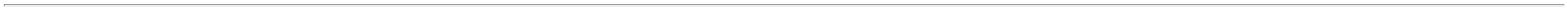 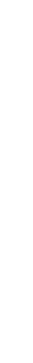 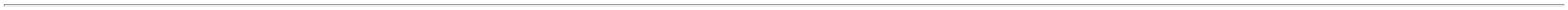 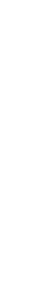 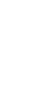 DEVERÁ SERACOMPANHADO DABOMBINHA PARA USODO MEDICAMENTO;APRESENTAÇÃOAEROSSOL BUCAL -SPRAY23/04/202415:49;- RioclarenseCotouembalagempadrão maiorque aquantidadesolicitada. -Ativa,Pontamed,Medfutura eWerbran Nãoresponderamo e-mail dehomologação.DaniellyEvelynPereira DaCruzBROMETO DEIPRATROPIO 0.025%0ML - UNIDADEIPRATROPIO Gotas 20ml*GENERICO* -- LAB.TEUTOGENERICOSFARMATERMEDICAMENTOSLTDAIPRATROPIO Gotas20ml *GENERICO*R$R$204880-FR10 UnidadeR$ 69,00006,9000 0,0000223/04/202415:49-Pro HEalthNão atendemas condiçõesdepagamento.DaniellyEvelynPereira DaCruzCABERGOLINA 0,5mg 8cpr*GENERICO* -- NOVA QUIMICAFARMACEUTICA LTDAFARMATERMEDICAMENTOSLTDACABERGOLINA 0.5MG -COMPRIMIDOCABERGOLINA 0,5mg8cpr *GENERICO*R$R$23293239779---CPCPCP-24 ComprimidoR$ 378,240015,7600 0,000023/04/202415:49DaniellyEvelynPereira DaCruz;- Global eDrogaria NovaNãoCITRATO DESILDENAFILA - 25MG - 34230COMPRIMIDOSILDENAFILA 25mg 4cpr*GENERICO* -- PRATI,DONADUZZI e CIA LTDAFARMATERMEDICAMENTOSLTDASILDENAFILA 25mgR$R$R$400 Comprimido4cpr *GENERICO*responderam 5,5800 0,0000o e-mail de2.232,000023/04/202415:49homologação.DaniellyEvelyn;- OncovitNãoresponderamo e-mail deATENSINA 150mg 30cpr *M* --MAWDSLEYS PHARMACEUTICALSDO BRASIL LTDAFARMATERMEDICAMENTOSLTDAPereira Da1020 Comprimido R$ 418,2000 CruzCLONIDINA COMPATENSINA 150mg30cpr *M*R$R$156870,150MG0,4100 0,0000homologação.23/04/202415:49;- Ativa,Pontamed,Kasmedi,Precision eMedicamentalNãoresponderamo e-mail deDaniellyEvelynPereira DaCruzDEXAMETASONA Creme 10g*GENERICO* -- PRATI,DONADUZZI e CIA LTDAFARMATERMEDICAMENTOSLTDADEXAMETASONACreme 10g*GENERICO*DEXAMETASONA CREME0.1% 10 G - TUBOR$R$395215-TB20 TuboR$ 211,4000homologação. 10,5700 0,0000Cientifica,-23/04/202415:49Med Center ePro HealthNão atendemas condiçõesdepagamento.;- Inovamed eWerbran Nãoatendem ascondições depagamento. -MedfuturaDaniellyEvelynPereira DaCruzFARMATERMEDICAMENTOSLTDADEXCLORFENIRAMINA2mg 20cprDEXCLORFENIRAMINA 2MG - COMPRIMIDODEXCLORFENIRAMINA 2mg 20cpr*GENERICO* -- EMS GENERICOSR$R$405142-CP40 ComprimidoR$ 24,00000,6000 0,0000*GENERICO*Não23/04/202415:49responderamo e-mail dehomologação.DaniellyEvelynPereira DaCruz;- Uni CearaNãoDIPROPIONATO DEBECLOMETASONACLENIL A 10flac 2ml *M* --CHIESI-FARMALAB-INDS.QUIMS.EFARMS.LTDAFARMATERMEDICAMENTOSLTDACLENIL A 10flac 2ml*M*R$R$449906-FCresponderamo e-mail dehomologação.100 AmpolaR$ 888,0000400MCG/ML 2ML -AMPOLA8,8800 0,000023/04/202415:49;- Med Center,Pro Health,Werbran eCorpho Nãoatende asDaniellyEvelynPereira DaCruzcondições depagamento. -Uni Hospitalar, 28,2600 0,0000Drogaria NovaEsperançaDOMPERIDONA 1 MG/MLSUSP. ORAL 100ML -FRASCODOMPERIDONA Xarope 100ml*GENERICO* -- MEDLEYGENERICOSFARMATERMEDICAMENTOSLTDADOMPERIDONAXarope 100ml*GENERICO*R$R$465814-FR20 FrascoR$ 565,200023/04/202415:49Nãoresponderamo e-mail dehomologação.;- DrogariaNovaDaniellyEvelynAPRESOLINA 50mg 20drg *M*NOVARTIS -- NOVARTISBIOCIENCIAS S/AFARMATERMEDICAMENTOSLTDAEsperança eKasmedi Nãorespondeu oe-mail dePereira DaR$ 330,0000 CruzHIDRALAZINA 50MG -COMPRIMIDOAPRESOLINA 50mg20drg *M* NOVARTISR$R$6265661611410897---DR500 Comprimido0,6600 0,000023/04/202415:49homologação.DaniellyEvelynPereira DaR$ 861,4000 Cruz;- WerbranNãoHIDROX. DEALUMINIO+HIDROX. DEMAGNESIO+OXETACAINADROXAINE 240ml SUSP *M*DAUD -- DAUD-LABORATORIODAUD OLIVEIRAFARMATERMEDICAMENTOSLTDADROXAINE 240mlSUSP *M* DAUDR$R$FRresponderamo e-mail dehomologação.20 Frasco43,0700 0,0000240ML - FRASCO23/04/202415:49DaniellyEvelynLEVETIRACETAM SOLORAL 100MG/ML 150ML 71165(M)FARMATERMEDICAMENTOS 100mg/ml 150ml *M*LTDA (C1)KEPPRA SOLPereira DaCruzKEPPRA SOL 100mg/ml 150mlM*(C1) -- UCB BIOPHARMA S.AR$R$R$UN-10 Frasco*165,5400 0,00001.655,400023/04/202415:49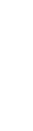 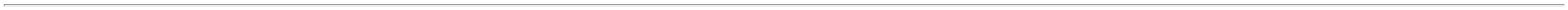 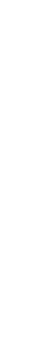 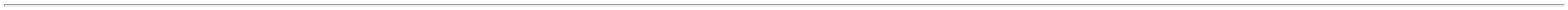 ;- DrogariaNovaEsperança,FarmaciaAbds,Hospidrogas,DaniellyEvelynPereira DaCruzInovamed eMETILDOPA 250mg Uni HospitalarFARMATERMEDICAMENTOSLTDAMETILDOPA 250MG -COMPRIMIDOMETILDOPA 250mg 30cpr*GENERICO* -- EMS GENERICOSR$R$7010708-CP60 ComprimidoR$ 57,600030cpr *GENERICO*Não0,9600 0,0000responderamo e-mail dehomologação.23/04/202415:49-Hospfar Nãoatendem ascondições depagamento.;-Hospidrogas,Ativa,Drogaria NovaEsperança,Uni Hospitalare KasmediNãoresponderamo e-mail dehomologação.DaniellyEvelynPereira DaCruzMETILDOPA 500mg 30cpr*GENERICO*EMS -- EMSGENERICOSFARMATERMEDICAMENTOSLTDAMETILDOPA 500mg30cpr*GENERICO*EMSMETILDOPA 500 MG -COMPRIMIDOR$R$R$715003-CP1200 Comprimido1,8000 0,00002.160,000023/04/202415:49;- Med Center,Cientifica,Corpho e ProHealth Nãoatendem ascondições deDaniellyEvelynPereira DaCruzMETRONIDAZOL 250mg 20cp*PRATI GENERICO*(C1) -- PRATI,DONADUZZI e CIA LTDAFARMATERMETRONIDAZOLMETRONIDAZOL COMPR$R$7311783-CPMEDICAMENTOS 250mg 20cp *PRATI pagamento. -100 ComprimidoR$ 45,0000250MG - COMPRIMIDO0,4500 0,0000LTDAGENERICO*(C1)Precision,Ativa eWerbran Nãoresponderamo e-mail dehomologação.23/04/202415:49;- Cientifica eCorpho Nãoatendem asDaniellyEvelynNIFEDIPINA 10mg 30cpr *S* NEOQUIMICA -- LAB.NEOQUIMICACOM. e IND. LTDAFARMATERMEDICAMENTOSLTDANIFEDIPINA 10mg30cpr *S* NEOQUIMICAcondições depagamento. -Werbran Nãoresponderamo e-mail dePereira DaCruzNIFEDIPINO 10 MG -COMPRIMIDOR$R$7923581-CP210 ComprimidoR$ 140,70000,6700 0,000023/04/202415:49homologação.;-Hospdrogas,Cientifica,Corpho e ProHealth Nãoatendem ascondições depagamento. -Uni Ceara,DaniellyEvelynNIFEDIPINO 20MG SEMLIBERACAO LENTA -COMPRIMIDONIFEDIPINA 20mg 30cpr *S* --LAB.NEOQUIMICA COM. e IND.LTDAFARMATERMEDICAMENTOSLTDAPereira Da1020 Comprimido R$ 775,2000 CruzNIFEDIPINA 20mgR$R$8027760-CP30cpr *S*0,7600 0,0000Hospidrogas,Ativa e23/04/202415:49Werbran Nãoresponderamo e-mail dehomologação.;- Cientifica eCorpho Nãoatende aDaniellyEvelynFARMATERMEDICAMENTOSLTDAcondição depagamento. -Werbran Nãoresponderamo e-mail dePereira DaCruzOXIDO DE ZINCO + VIT.A+D TUBO 45G - TUBOBABY MED 45g *S* CIMED --CIMED INDUSTRIA S.A.BABY MED 45g *S*CIMEDR$R$R$2.214,00008717948-UN150 Tubo14,7600 0,000023/04/202415:49homologação.;- RioclarenseCotouembalagempadrão maiorque aquantidadesolicitada - 19,3000 0,0000Ativa eDaniellyEvelynPereira DaCruzPERMETRINA Locao 5% 60ml *S*-- GEOLAB INDUSTRIAFARMATERMEDICAMENTOSLTDAPERMETRINA SHAMPOOFRASCO 60ML - FRASCOPERMETRINA Locao5% 60ml *S*R$R$9110801-UN5 FrascoR$ 96,5000FARMACEUTICA S/A23/04/202415:49Werbran Nãoresponderamo e-mail dehomologação.;- UniHospitalarNãoDaniellyEvelynPereira DaR$ 408,6000 Cruzresponderamo e-mail dehomologação.- Pro Health eUni Ceara Nãoatende aSACCHAROMYCESBOULARDII 200MG ENV - 10142ENVELOPEFARMATERMEDICAMENTOSLTDAREPOFLOR 200mg 4 env *S* --LEGRAND GENERICOSREPOFLOR 200mg 4env *S*R$R$96-CP60 Envelope6,8100 0,000023/04/202415:49condição depagamento.;- VerbennaDe acordocom portariade exceçãoRDC67/2007,medicamentoproduzido emescalaindustrial NÃO 17,1700 0,0000PODE SERMANIPULADO.DaniellyEvelynPereira DaR$ 858,5000 CruzACESYL (vitamina B1)(tiamina)100mg 1ml/50amp *M*- CITOPHARMA INDUSTRIALFARMATERMEDICAMENTOSLTDAACESYL (vitamina B1)(tiamina)100mg1ml/50amp *M*TIAMINA SOL INJ 100MG/ML - AMPOLAR$R$10434090-AP50 Ampola-23/04/202415:49-AsthamedNãoresponderamo e-mail dehomologação.TotalParcial:R$5072.014.947,7400Total de Itens da Cotação: 106Total de Itens Impressos: 24Programaçãode EntregaPreço PreçoUnitário FábricaProdutoCódigoFabricanteEmbalagemFornecedorComentárioJustificativaRent(%)QuantidadeValor Total UsuárioDaniellyEvelynPereira DaCLINDAMICINA SOL INJFOSF CLINDAMICINA 600MG 4MLC/100 AMP GHOSPITALAR/HIPOLABOR/I01231,HIPOLABORFerreira & LimaComercioMedicamentosHospitalar Ltda;- Mgmed Nãoresponderamo e-mail de150MG/ML 4ML -AMPOLA DE 600 MG /ML - AMPOLAR$R$3076748--AMPOLAnull300 AmpolaR$ 810,0000Cruz2,7000 0,00004homologação.23/04/202415:49DaniellyEvelynPereira DaR$ 230,0000 Cruz5MG/ML SOL Ferreira & LimaINJ CX 100 ComercioAMP VD AMB MedicamentosDOPAMINA SOL INJ 5MG/ ML 10 ML - AMPOLACLORIDRATO DE DOPAMINA,HIPOLABORR$R$45623nullnull-100 Ampola2,3000 0,0000X 10 MLHospitalar Ltda23/04/202415:495MG/ML SOLDaniellyEvelynPereira DaCruzINJ INFUS IVCX ENVOL 60 Ferreira & LimaComercioMedicamentosTRANS SIST Hospitalar Ltda;- UniaoMETRONIDAZOL SOL INJ500MG 100ML BOLSA - 13728BOLSAFarma Nãoresponderamo e-mail deBOLS PLASPES/PE/PPR$R$74-METRONIDAZOL, HALEX ISTAR240 BolsaR$ 921,60003,8400 0,0000homologação.23/04/2024FECH X 100ML15:49TotalParcial:R$640.01.961,6000Total de Itens da Cotação: 106Total de Itens Impressos: 3Programaçãode EntregaPreço PreçoUnitário FábricaProdutoCódigoFabricanteEmbalagemFornecedorComentárioJustificativaRent(%)QuantidadeValor Total UsuárioDaniellyEvelynPereira DaACET BETAMETAS +FOSF BETAMETAS SOLINJ 3MG + 3,945 MG/ML;- Belive Nãoatende ascondições de 6,8800 0,0000pagamento.BETA-LONG 3+3MG/ML CX C/25AMP X 1ML , UNIAO QUIMICAMaeve ProdutosHospitalaresR$R$R$133779--CAIXAnull500 AmpolaCruz3.440,0000/ML 1ML - AMPOLA23/04/202415:49DaniellyEvelynPereira DaCruz;- HospdrogasACIDO GRAXO ESSEN.AGE+TCM OLEOVEGETAL FR 100ML -FRASCONão atendemFARMACHEM LOCAO OLEOSA(A.G.E.) 100ML, FARMACHEMMaeve ProdutosHospitalaresR$R$338967FRASCOvalidade 01/12/2024 as condições48 FrascoR$ 117,60002,4500 0,0000depagamento.23/04/202415:49;- Hospdrogase CM NãoDaniellyEvelynPereira DaCruzatendem ascondições depagamento. -InovamedAGUA BIDESTILADA SOL.INJ. 1000ML - BOLSAAGUA P/INJECAO 1000ML SFC/16 FR, FRESENIUSMaeve ProdutosHospitalaresR$R$R$55424-CAIXAvalidade 01/04/2025512 Bolsa8,5200 0,00004.362,2400Não23/04/202415:49responderamo e-mail dehomologação.;-Hospdrogas,Med Center,Sódrogas eElfa Nãoatendem ascondições depagamento. - 4,1800 0,0000Asthamed,Sulmedic eDaniellyEvelynPereira DaCruzAMPICILINA SODICA POP/SOL INJ 1G -FRASCO/AMPOLAAMPICILINA SODICA 1000MGFA+DIL 5ML C/100 CILINON ,BLAUMaeve ProdutosHospitalaresR$R$R$1338968-CAIXAnull1000 Frasco/Ampola4.180,000023/04/202415:49Uni Ceara Nãoresponderamo e-mail dehomologação.;- UniHospitalarNãoresponderamo e-mail deDaniellyEvelynPereira DaCruzMETOPROLOL - 50MG -COMPRIMIDOMETOPROLOL 50MG C/30 CPR -PHARLAB - PHARLABMaeve ProdutosHospitalaresR$R$7223568-CAIXAvalidade 30/12/2024 homologação.150 ComprimidoR$ 93,00000,6200 0,0000-CientificaNão atendemas condiçõesde23/04/202415:49pagamento.;- Tolesul eInovamedNãoDaniellyEvelynPereira DaCruzresponderamo e-mail dehomologação.PREDNISONA 20MG -COMPRIMIDOPREDNISONA 20MG C/20 CPR (G)- NEOQUIMICA - NEOQUIMICAMaeve ProdutosHospitalaresR$R$936717-CAIXAnull60 ComprimidoR$ 14,40000,2400 0,0000-Hospdrogase Cientifica23/04/202415:49Não atende acondição depagamento.DaniellyEvelynPereira DaCruz;- VFB Nãoatende aSULFATO FERROSO01 COMP REVESTIDO 40MG 37868FE(II) - COMPRIMIDOSULFATO FERROSO 40MG C/1000CPR, BELFARMaeve ProdutosHospitalaresR$R$1-CAIXAnull2000 ComprimidoR$ 84,0000condição depagamento.0,0420 0,000023/04/202415:49;- F & F NãoDaniellyEvelynPereira DaCruzresponderamo e-mail dehomologação.- Belive Não 45,6900 0,0000atende acondição deTEICOPLANINA PO P/SOL. INJ. 400MG -FRASCOTEIPLAN 400MG INJ. C/DIL 3MLC/1 F/A - UNIAO QUIMICA -UNIAO QUIMICAMaeve ProdutosHospitalaresR$R$10238988-CAIXAnull15 FrascoR$ 685,350023/04/202415:49pagamento.TotalParcial:R$4285.012.976,5900Total de Itens da Cotação: 106Total de Itens Impressos: 8TotalGeral:R$52869.0135.596,5246Clique aqui para geração de relatório completo com quebra de página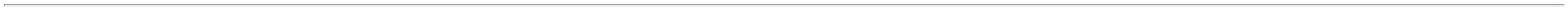 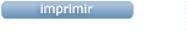 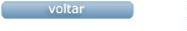 